[MS-OXSMTP]: Simple Mail Transfer Protocol (SMTP) ExtensionsIntellectual Property Rights Notice for Open Specifications DocumentationTechnical Documentation. Microsoft publishes Open Specifications documentation (“this documentation”) for protocols, file formats, data portability, computer languages, and standards support. Additionally, overview documents cover inter-protocol relationships and interactions. Copyrights. This documentation is covered by Microsoft copyrights. Regardless of any other terms that are contained in the terms of use for the Microsoft website that hosts this documentation, you can make copies of it in order to develop implementations of the technologies that are described in this documentation and can distribute portions of it in your implementations that use these technologies or in your documentation as necessary to properly document the implementation. You can also distribute in your implementation, with or without modification, any schemas, IDLs, or code samples that are included in the documentation. This permission also applies to any documents that are referenced in the Open Specifications documentation. No Trade Secrets. Microsoft does not claim any trade secret rights in this documentation. Patents. Microsoft has patents that might cover your implementations of the technologies described in the Open Specifications documentation. Neither this notice nor Microsoft's delivery of this documentation grants any licenses under those patents or any other Microsoft patents. However, a given Open Specifications document might be covered by the Microsoft Open Specifications Promise or the Microsoft Community Promise. If you would prefer a written license, or if the technologies described in this documentation are not covered by the Open Specifications Promise or Community Promise, as applicable, patent licenses are available by contacting iplg@microsoft.com. License Programs. To see all of the protocols in scope under a specific license program and the associated patents, visit the Patent Map. Trademarks. The names of companies and products contained in this documentation might be covered by trademarks or similar intellectual property rights. This notice does not grant any licenses under those rights. For a list of Microsoft trademarks, visit www.microsoft.com/trademarks. Fictitious Names. The example companies, organizations, products, domain names, email addresses, logos, people, places, and events that are depicted in this documentation are fictitious. No association with any real company, organization, product, domain name, email address, logo, person, place, or event is intended or should be inferred.Reservation of Rights. All other rights are reserved, and this notice does not grant any rights other than as specifically described above, whether by implication, estoppel, or otherwise. Tools. The Open Specifications documentation does not require the use of Microsoft programming tools or programming environments in order for you to develop an implementation. If you have access to Microsoft programming tools and environments, you are free to take advantage of them. Certain Open Specifications documents are intended for use in conjunction with publicly available standards specifications and network programming art and, as such, assume that the reader either is familiar with the aforementioned material or has immediate access to it.Support. For questions and support, please contact dochelp@microsoft.com. Preliminary Documentation. This particular Open Specifications document provides documentation for past and current releases and/or for the pre-release version of this technology. This document provides final documentation for past and current releases and preliminary documentation, as applicable and specifically noted in this document, for the pre-release version. Microsoft will release final documentation in connection with the commercial release of the updated or new version of this technology. Because this documentation might change between the pre-release version and the final version of this technology, there are risks in relying on this preliminary documentation. To the extent that you incur additional development obligations or any other costs as a result of relying on this preliminary documentation, you do so at your own risk.Revision SummaryTable of Contents1	Introduction	61.1	Glossary	61.2	References	61.2.1	Normative References	61.2.2	Informative References	71.3	Overview	71.4	Relationship to Other Protocols	71.5	Prerequisites/Preconditions	81.6	Applicability Statement	81.7	Versioning and Capability Negotiation	81.8	Vendor-Extensible Fields	81.9	Standards Assignments	82	Messages	92.1	Transport	92.2	Message Syntax	92.2.1	SASL_Mechanism_Supported	93	Protocol Details	103.1	Client Details	103.1.1	Abstract Data Model	103.1.2	Timers	103.1.3	Initialization	103.1.4	Higher-Layer Triggered Events	103.1.5	Message Processing Events and Sequencing Rules	103.1.5.1	Receiving a SASL_Mechanism_Supported Message	103.1.6	Timer Events	103.1.7	Other Local Events	113.2	Server Details	113.2.1	Abstract Data Model	113.2.2	Timers	113.2.3	Initialization	113.2.4	Higher-Layer Triggered Events	113.2.5	Message Processing Events and Sequencing Rules	113.2.5.1	Sending a SASL_Mechanism_Supported Message	113.2.6	Timer Events	113.2.7	Other Local Events	124	Protocol Examples	145	Security	155.1	Security Considerations for Implementers	155.2	Index of Security Parameters	156	Appendix A: Product Behavior	167	Change Tracking	188	Index	19IntroductionThe Simple Mail Transfer Protocol (SMTP) Extensions extend SMTP standards to facilitate authentication negotiation between a client and a server and to enable the server to close connections that exceed configured thresholds. Sections 1.5, 1.8, 1.9, 2, and 3 of this specification are normative. All other sections and examples in this specification are informative.GlossaryThis document uses the following terms:Augmented Backus-Naur Form (ABNF): A modified version of Backus-Naur Form (BNF), commonly used by Internet specifications. ABNF notation balances compactness and simplicity with reasonable representational power. ABNF differs from standard BNF in its definitions and uses of naming rules, repetition, alternatives, order-independence, and value ranges. For more information, see [RFC5234].NT LAN Manager (NTLM) Authentication Protocol: A protocol using a challenge-response mechanism for authentication in which clients are able to verify their identities without sending a password to the server. It consists of three messages, commonly referred to as Type 1 (negotiation), Type 2 (challenge) and Type 3 (authentication).SASL: The Simple Authentication and Security Layer, as described in [RFC2222]. This is an authentication mechanism used by the Lightweight Directory Access Protocol (LDAP).Simple Mail Transfer Protocol (SMTP): A member of the TCP/IP suite of protocols that is used to transport Internet messages, as described in [RFC5321].Transmission Control Protocol (TCP): A protocol used with the Internet Protocol (IP) to send data in the form of message units between computers over the Internet. TCP handles keeping track of the individual units of data (called packets) that a message is divided into for efficient routing through the Internet.MAY, SHOULD, MUST, SHOULD NOT, MUST NOT: These terms (in all caps) are used as defined in [RFC2119]. All statements of optional behavior use either MAY, SHOULD, or SHOULD NOT.ReferencesLinks to a document in the Microsoft Open Specifications library point to the correct section in the most recently published version of the referenced document. However, because individual documents in the library are not updated at the same time, the section numbers in the documents may not match. You can confirm the correct section numbering by checking the Errata.  Normative ReferencesWe conduct frequent surveys of the normative references to assure their continued availability. If you have any issue with finding a normative reference, please contact dochelp@microsoft.com. We will assist you in finding the relevant information. [RFC2034] Freed, N., "SMTP Service Extension for Returning Enhanced Error Codes", RFC 2034, October 1996, http://www.rfc-editor.org/rfc/rfc2034.txt[RFC2119] Bradner, S., "Key words for use in RFCs to Indicate Requirement Levels", BCP 14, RFC 2119, March 1997, http://www.rfc-editor.org/rfc/rfc2119.txt[RFC2554] Myers, J., "SMTP Service Extension for Authentication", RFC 2554, March, 1999, http://www.rfc-editor.org/rfc/rfc2554.txt[RFC3030] Vaudreuil, G., "SMTP Service Extensions for Transmission of Large and Binary MIME Messages", RFC 3030, December 2000, http://www.rfc-editor.org/rfc/rfc3030.txt[RFC4954] Siemborski, R., and Melnikov, A., Eds., "SMTP Service Extension for Authentication", RFC 4954, July 2007, http://www.rfc-editor.org/rfc/rfc4954.txt[RFC5321] Klensin, J., "Simple Mail Transfer Protocol", RFC 5321, October 2008, http://rfc-editor.org/rfc/rfc5321.txt[RFC6531] Yao, J. and Mao, W., "SMTP Extension for Internationalized Email", February 2012, https://tools.ietf.org/html/rfc6531Informative References[MS-OXPROTO] Microsoft Corporation, "Exchange Server Protocols System Overview".[MS-SMTPNTLM] Microsoft Corporation, "NT LAN Manager (NTLM) Authentication: Simple Mail Transfer Protocol (SMTP) Extension".[MS-XLOGIN] Microsoft Corporation, "Simple Mail Transfer Protocol (SMTP) AUTH LOGIN Extension".[RFC1870] Klensin, J., Freed, N., Ed., and Moore, K., "SMTP Service Extension for Message Size Declaration", STD 10, RFC 1870, November 1995, http://www.rfc-editor.org/rfc/rfc1870.txt[RFC3207] Hoffman, P., "SMTP Service Extension for Secure SMTP over Transport Layer Security", RFC 3207, February 2002, http://www.rfc-editor.org/rfc/rfc3207.txt[RFC4409] Gellens, R., and Klensin, J., "Message Submission for Mail", RFC 4409, April 2006, http://www.rfc-editor.org/rfc/rfc4409.txt[RFC5322] Resnick, P., Ed., "Internet Message Format", RFC 5322, October 2008, http://www.rfc-editor.org/rfc/rfc5322.txtOverviewThis set of extensions enables additional features and communication between an SMTP client and server.These extensions define the relaxed AUTH command extension, which extends [RFC4954] to provide an alternative response format for the first server challenge which allows the server to verify that it supports the requested Simple Authentication and Security Layer (SASL) mechanism.These extensions define scenarios where the server can close connections that are consuming too many resources.The SMTPUTF8 extension defines transport and delivery of email messages with internationalized addresses or headers, which is an extension to [RFC6531].Relationship to Other ProtocolsThe SMTP Extensions extend [RFC6531], [RFC5321], [RFC4954], and other related extensions.The Relaxed AUTH Command Extension is used with SASL mechanisms, such as the NT LAN Manager (NTLM) Authentication: Simple Mail Transfer Protocol (SMTP) Extension specified in [MS-SMTPNTLM], that require the client to provide an initial response before the server can issue a challenge.For conceptual background information and overviews of the relationships and interactions between this and other protocols, see [MS-OXPROTO].Prerequisites/PreconditionsNone.Applicability StatementThe SMTP Extensions are applicable to scenarios in which clients will be authenticating to and submitting email messages directly to a server. This specification does not cover how SMTP transport agents affect or alter messages on the server.Versioning and Capability NegotiationThe SMTP Extensions introduce no new versioning mechanisms beyond those that exist in SMTP, as described in [RFC5321] and [RFC6531].Negotiation of SMTP options is specified in [RFC5321] section 4.1.1.1, [RFC6531] section 3.2.Vendor-Extensible FieldsNone.Standards AssignmentsNone.MessagesTransportThe transport of the protocol that the SMTP Extensions extend is specified in [RFC5321] section 1.1, and the SMTP Extension for supporting internationalized email address is specified in [RFC6531].Message SyntaxThe syntax of the messages that are exchanged between the client and the server are specified in [RFC5321] and [RFC6531].SASL_Mechanism_SupportedThe SASL_Mechanism_Supported message is used in place of a server challenge that contains no data, as specified in [RFC4954] section 4. The format of this message is specified by the following Augmented Backus-Naur Form (ABNF) notation.mechanism_supported = "334" SP mechanism SP "supported"mechanism           = 1*20 mech_charmech_char           = %x41-5A / %x30-39 / %x2D / %x5FThe value of the mechanism ABNF rule is equal to the mechanism argument passed in the AUTH command by the client.Protocol DetailsClient DetailsThe client role MUST conform to [RFC5321] and for the exchange of messages with the server. The client role MUST conform to the SMTP Service Extension for Authentication specified in [RFC2554] and SHOULD<1> conform to SMTP Service Extension for Authentication specified in [RFC4954]. Throughout this section, SMTP Service Extension for Authentication refers to whichever version of the SMTP Service Extension for Authentication that the client supports. When supporting email addresses in internationalized forms, the client role MUST conform to [RFC6531].Abstract Data ModelThe client state model is specified in [RFC5321], with the additions in the SMTP Service Extension for Authentication. TimersNone beyond what is specified in [RFC5321], with the additions in the SMTP Service Extension for Authentication.InitializationNone.Higher-Layer Triggered EventsNone.Message Processing Events and Sequencing RulesExcept as specified in section 3.1.5.1, the client MUST conform to [RFC5321], with the additions in the SMTP Service Extension for Authentication, for all message processing events and sequencing rules.Receiving a SASL_Mechanism_Supported MessageWhen a client receives a SASL_Mechanism_Supported message, as specified in section 2.2.1, the client MUST verify that it sent an AUTH command with an initial-response. The client MAY also validate that the message contains the mechanism it sent in the AUTH command and fail the communication if such verification failed.The client MUST then continue negotiation by sending a client response to the server with the content specified by the client's implementation of the negotiated SASL mechanism, as specified in the SMTP Service Extension for Authentication.Timer EventsNone beyond what is specified in [RFC5321], with the additions in the SMTP Service Extension for Authentication.Other Local EventsNone.Server DetailsThe server role MUST conform to [RFC5321] for the exchange of messages with the client. The server role MUST conform to the SMTP Service Extension for Authentication specified in [RFC2554] and SHOULD<2> conform to the SMTP Service Extension for Authentication specified in [RFC4954]. Throughout this section, SMTP Service Extension for Authentication refers to whichever version of the SMTP Service Extension for Authentication that the server supports.The SMTP extension to support internationalized email addresses is specified in [RFC6531]. Abstract Data ModelThe server state model is specified in [RFC5321], with the addition in the SMTP Service Extension for Authentication.TimersConnectionTimer: A timer that identifies how much time has elapsed since a session was initiated.ConnectionInactivityTimer: A timer that identifies how much time has elapsed since a client provided input. This timer is corresponds to the server time-out specified in [RFC5321] section 4.5.3.2.7.InitializationNone.Higher-Layer Triggered EventsNone.Message Processing Events and Sequencing RulesExcept as specified in section 3.2.5.1, the server role MUST be compliant with the message processing and sequencing rules that are specified in [RFC5321], with the additions in the SMTP Service Extension for Authentication.When supporting email addresses in internationalized forms, the server role MUST conform with [RFC6531].Sending a SASL_Mechanism_Supported MessageWhen the server receives an AUTH command that does not include the optional initial response, as specified in [RFC4954] section 4, and the specified SASL mechanism provides an empty server string to include in the server challenge, the server SHOULD respond with a SASL_Mechanism_Supported message, as specified in section 2.2.1. Timer EventsThe ConnectionTimeOut timer event occurs when the ConnectionTimer, as specified in section 3.2.2, expires. The server MUST end the session as specified in [RFC5321] section 3.8.The ConnectionInactivityTimeOut timer event occurs when the ConnectionInactivityTimer, as specified in section 3.2.2, expires. The server MUST end the session as specified in [RFC5321] section 3.8.Other Local EventsConnectionEstablished event: Occurs when a TCP connection is established to the server on the configured SMTP port. The server MUST initialize a ConnectionTimer, as specified in section 3.2.2, for each connection. If the server is a gateway server, as specified in [RFC5321] section 2.3.10, the ConnectionTimer MUST be set to 5 minutes. If the server is a relay server, as specified in [RFC5321] section 2.3.10, the ConncectionTimer MUST be set to 10 minutes. The server MUST initialize a ConnectionInactivityTimer, as specified in section 3.2.2, for each connection. The ConnectionInactivityTimer is set to a value configured by the administrator.CommandReceived event: Occurs when the server receives a command from the client. The server MUST reset the ConnectionInactivityTimer associated with the client's TCP connection to the timeout value configured by the administrator.MaxHopCount event: Occurs when the number of Received header fields, as specified in [RFC5321] section 6.3, exceeds the configured maximum. The SMTP response code MUST indicate a permanent failure, as specified in [RFC5321] section 4.2.1. This response is sent at the end of a DATA command, as specified in [RFC5321] section 4.1.1.4, or a BDAT command, as specified in [RFC3030].MaxLocalHopCount event: Occurs when the server has received the message more than the configured maximum number of times. The SMTP response code MUST indicate a permanent failure, as specified in [RFC5321] section 4.2.1. This response is sent at the end of a DATA or BDAT command.TooManyRecipients event: Occurs when the number of recipients exceeds the configured maximum. The SMTP response code MUST indicate a transient failure, as specified in [RFC5321] section 4.2.1. This response MUST be sent at the end of a RCPT TO command, as specified in [RFC5321] section 4.1.1.3.MessageRateLimitExceeded event: Occurs when the message submission rate for a client has exceeded the configured limit. The SMTP response code MUST be 421, as specified in [RFC5321] section 4.2.2, and the enhanced status code, as specified in [RFC2034], MUST be 4.4.2. This response MUST be sent at the end of a MAIL FROM command, as specified in [RFC5321] section 4.1.1.2. The server MUST end the session.HeaderSizeExceeded event: Occurs when the message header size exceeds the configured size limit. The SMTP response code MUST be 552 and the enhanced status code MUST be 5.3.4. This response MUST be sent at the end of a DATA or BDAT command.MessageSizeExceeded event: Occurs when the message size exceeds the configured size limit. The SMTP response code MUST be 552 and the enhanced status code MUST be 5.3.4. This response MUST be sent at the end of a DATA or BDAT command.ProtocolViolationCount event: Occurs when the configured maximum number of logon or protocol errors is exceeded. The SMTP response code MUST be 421 and the enhanced status code MUST be 4.7.0. The server MUST end the session.OutOfResources event: Occurs when a client initiates a TCP connection to the server and the server is low on memory or disk space. The SMTP response code MUST be 452 and the enhanced status code MUST be 4.3.1.NewConnectionNotAvailable event: Occurs when an SMTP server cannot process a new connection. It indicates that the process has stopped responding or is in a crashed condition. The SMTP response code MUST be 421 and the enhanced status code MUST be 4.4.2. The server MUST end the session.BindingNotConfigured event: Occurs when an SMTP server is not configured to accept connections from a client at a specific IP address or from the specific user. The SMTP response code MUST be 421 and the enhanced status code MUST be 4.3.2. The server MUST end the session.ConnectionCountExceeded event: Occurs when an SMTP server has exceeded the configured maximum concurrent inbound connections. The SMTP response code MUST be 421 and the enhanced status code MUST be 4.3.2. The server MUST end the session.ConnectionCountPerSource event: Occurs when an SMTP server has exceeded the configured limit on inbound connections for an IP address. The SMTP response code MUST be 421 and the enhanced status code MUST be 4.3.2. The server MUST end the session.IPAddressNotAllowed event: Occurs when a gateway SMTP server binding receives a connection from an IP address that the server has been configured to not accept connections from. The SMTP response code MUST be 550 and the enhanced status code MUST be 5.7.1.AcknowledgementDelay event: Occurs when the server waits longer than the configured time limit for a mail item to be delivered to the next hop. This event occurs after the end of DATA or BDAT LAST command, as specified in [RFC3030] section 2. If the AcknowledgementDelay event occurs, the server MUST send acknowledgment of receiving the mail item even if transport has not delivered the item to the next hop. The server sends the response as specified in [RFC5321] and processes the next command. The server state does not change.Tarpit event: Occurs at the end of a command when the server sends an error message to an unauthenticated user, and once again if the same client connects to the server. The server MUST ignore connection attempts for 5 seconds and then send the response to the client. The server sends the response as specified in [RFC5321] and processes the next command. The server state does not change.Protocol ExamplesThe following sequence diagram shows an example of an authentication exchange that uses the SASL_Mechanism_Supported message described in section 2.2.1. In this example, the client requests authentication using the NT LAN Manager (NTLM) Authentication: Simple Mail Transfer Protocol (SMTP) Extension, as described in [MS-SMTPNTLM].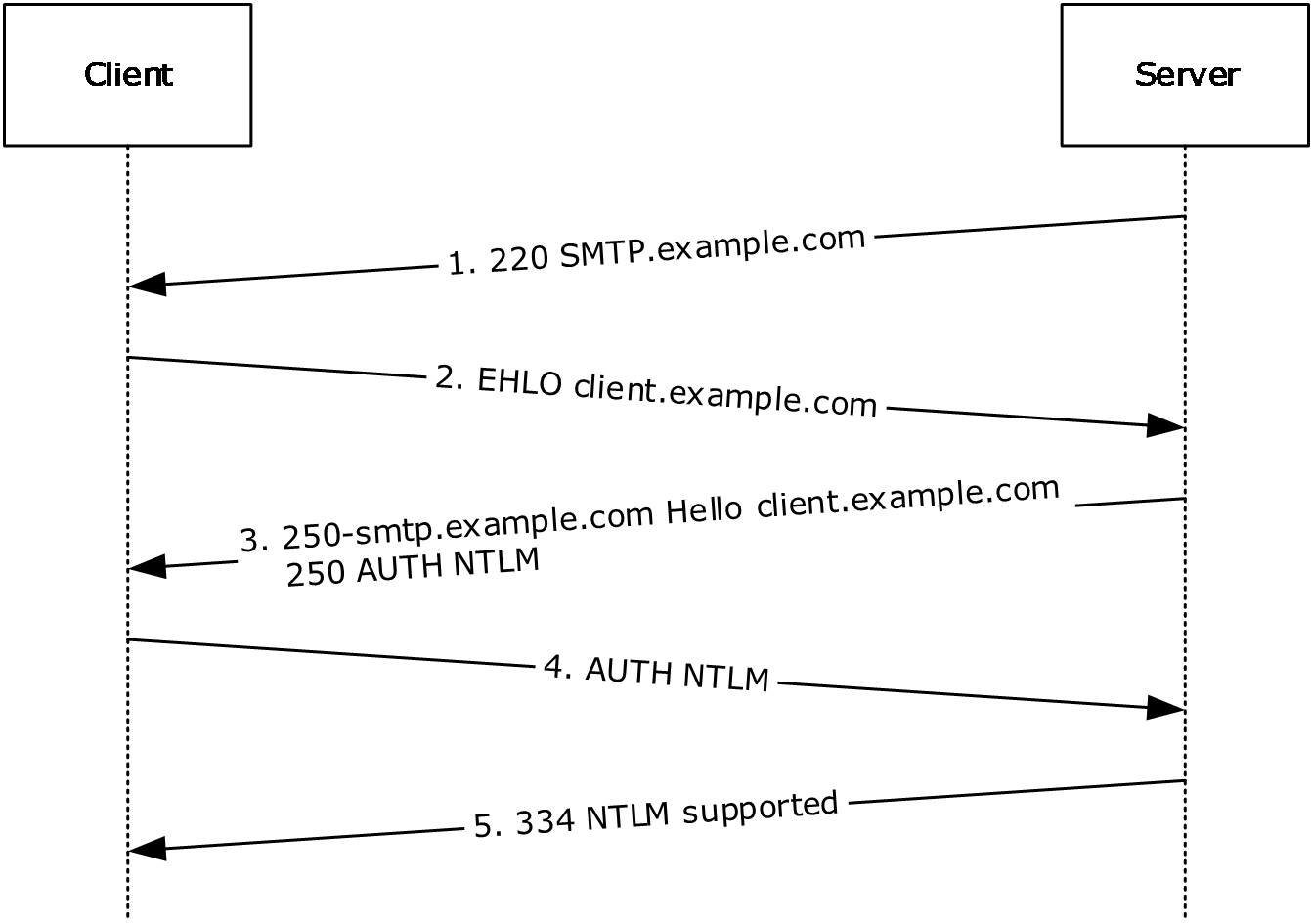 Figure 1: Example authentication exchangeThe initial response by the SMTP server ("220 SMTP.example.com") is the greeting by the server as specified in [RFC5321].The client sends the EHLO command.The server responds with, among other things, an indication of support for NTLM authentication.The client issues the AUTH NTLM command, omitting the initial response.The server responds with the SASL_Mechanism_Supported message.SecuritySecurity Considerations for ImplementersSecurity considerations are described in [RFC1870] section 9, [RFC2034] section 7, [RFC3207] section 6, [RFC4409] section 9, [RFC4954] section 9, [RFC5321] section 7, [RFC5322] section 5, [RFC6531] section 5, [MS-SMTPNTLM], and [MS-XLOGIN] section 5.1.Index of Security ParametersSecurity parameters for message submission authentication are described in [RFC4409].Appendix A: Product BehaviorThe information in this specification is applicable to the following Microsoft products or supplemental software. References to product versions include updates to those products.Microsoft Exchange Server 2003Microsoft Exchange Server 2007Microsoft Exchange Server 2010Microsoft Exchange Server 2013Microsoft Exchange Server 2016 Microsoft Office Outlook 2003Microsoft Office Outlook 2007Microsoft Outlook 2010Microsoft Outlook 2013Microsoft Outlook 2016 Microsoft .NET Framework 2.0Microsoft .NET Framework 3.5Microsoft .NET Framework 4Microsoft .NET Framework 4.5Microsoft .NET Framework 4.7 Microsoft .NET Framework 4.8 Windows 2000 Professional operating systemWindows XP operating systemWindows Vista operating systemWindows 7 operating systemWindows 8 operating systemWindows 8.1Windows 10 operating system Windows 2000 Server operating systemWindows Server 2003 operating systemWindows Server 2008 operating systemWindows Server 2012 operating systemWindows Server 2012 R2Windows Server 2016 operating system Windows Server 2019 operating system Windows Server 2022 operating system Microsoft Exchange Server 2019 Microsoft Outlook 2019 Microsoft Outlook 2021Exceptions, if any, are noted in this section. If an update version, service pack or Knowledge Base (KB) number appears with a product name, the behavior changed in that update. The new behavior also applies to subsequent updates unless otherwise specified. If a product edition appears with the product version, behavior is different in that product edition.Unless otherwise specified, any statement of optional behavior in this specification that is prescribed using the terms "SHOULD" or "SHOULD NOT" implies product behavior in accordance with the SHOULD or SHOULD NOT prescription. Unless otherwise specified, the term "MAY" implies that the product does not follow the prescription.<1> Section 3.1: Windows 2000 Professional, Windows XP, Windows Vista, Windows 7, Windows 8, Windows 8.1, Windows 2000 Server, Windows Server 2003, Windows Server 2008, Windows Server 2012, and Windows Server 2012 R2 do not conform to [RFC4954].<2> Section 3.2: Windows 2000 Professional, Windows XP, Windows 2000 Server, Windows Server 2003, Windows Server 2008, Windows Server 2012, and Windows Server 2012 R2 do not conform to [RFC4954].Change TrackingThis section identifies changes that were made to this document since the last release. Changes are classified as Major, Minor, or None. The revision class Major means that the technical content in the document was significantly revised. Major changes affect protocol interoperability or implementation. Examples of major changes are:A document revision that incorporates changes to interoperability requirements.A document revision that captures changes to protocol functionality.The revision class Minor means that the meaning of the technical content was clarified. Minor changes do not affect protocol interoperability or implementation. Examples of minor changes are updates to clarify ambiguity at the sentence, paragraph, or table level.The revision class None means that no new technical changes were introduced. Minor editorial and formatting changes may have been made, but the relevant technical content is identical to the last released version.The changes made to this document are listed in the following table. For more information, please contact dochelp@microsoft.com.IndexAAbstract data model   client 10   server 11Applicability 8CCapability negotiation 8Change tracking 18Client   abstract data model 10   higher-layer triggered events 10   initialization 10   message processing 10   other local events 11   overview 10   sequencing rules 10   timer events 10   timers 10DData model - abstract   client 10   server 11FFields - vendor-extensible 8GGlossary 6HHigher-layer triggered events   client 10   server 11IImplementer - security considerations 15Index of security parameters 15Informative references 7Initialization   client 10   server 11Introduction 6MMessage processing   client 10   server 11Messages   SASL_Mechanism_Supported 9   transport 9NNormative references 6OOther local events   client 11   server 12Overview (synopsis) 7PParameters - security index 15Preconditions 8Prerequisites 8Product behavior 16RReferences 6   informative 7   normative 6Relationship to other protocols 7SSASL_Mechanism_Supported message 9Security   implementer considerations 15   parameter index 15Sequencing rules   client 10   server 11Server   abstract data model 11   higher-layer triggered events 11   initialization 11   message processing 11   other local events 12   overview 11   sequencing rules 11   timer events 11   timers 11Standards assignments 8TTimer events   client 10   server 11Timers   client 10   server 11Tracking changes 18Transport 9Triggered events - higher-layer   client 10   server 11VVendor-extensible fields 8Versioning 8DateRevision HistoryRevision ClassComments4/4/20080.1NewInitial Availability.6/27/20081.0MajorInitial Release.8/6/20081.01MinorRevised and edited technical content.9/3/20081.02MinorUpdated references.12/3/20081.03MinorUpdated IP notice.4/10/20092.0MajorUpdated applicable product releases.7/15/20093.0MajorRevised and edited for technical content.11/4/20093.1.0MinorUpdated the technical content.2/10/20103.2.0MinorUpdated the technical content.5/5/20103.3.0MinorUpdated the technical content.8/4/20104.0MajorSignificantly changed the technical content.11/3/20104.0NoneNo changes to the meaning, language, or formatting of the technical content.3/18/20114.1MinorClarified the meaning of the technical content.8/5/20115.0MajorSignificantly changed the technical content.10/7/20115.0NoneNo changes to the meaning, language, or formatting of the technical content.1/20/20126.0MajorSignificantly changed the technical content.4/27/20126.1MinorClarified the meaning of the technical content.7/16/20126.1NoneNo changes to the meaning, language, or formatting of the technical content.10/8/20127.0MajorSignificantly changed the technical content.2/11/20137.1MinorClarified the meaning of the technical content.7/26/20138.0MajorSignificantly changed the technical content.11/18/20138.0NoneNo changes to the meaning, language, or formatting of the technical content.2/10/20148.0NoneNo changes to the meaning, language, or formatting of the technical content.4/30/20148.0NoneNo changes to the meaning, language, or formatting of the technical content.7/31/20148.0NoneNo changes to the meaning, language, or formatting of the technical content.10/30/20148.0NoneNo changes to the meaning, language, or formatting of the technical content.3/16/20159.0MajorSignificantly changed the technical content.5/26/20159.0NoneNo changes to the meaning, language, or formatting of the technical content.6/30/201510.0MajorSignificantly changed the technical content.9/14/201511.0MajorSignificantly changed the technical content.6/13/201612.0MajorSignificantly changed the technical content.9/14/201612.0NoneNo changes to the meaning, language, or formatting of the technical content.3/16/201713.0MajorSignificantly changed the technical content.7/24/201814.0MajorSignificantly changed the technical content.10/1/201815.0MajorSignificantly changed the technical content.4/7/202116.0MajorSignificantly changed the technical content.4/22/202117.0MajorSignificantly changed the technical content.SectionDescriptionRevision class6 Appendix A: Product BehaviorUpdated list of supported products.major